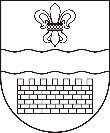 Daugavpils pilsētas pašvaldība  DAUGAVPILS ZINĀTŅU VIDUSSKOLARaiņa iela 30, Daugavpils, LV-5401, tālr. 654-21923, e-pasts: dzv@daugavpils.edu.lv----------------------------------------------------------------------------------------------------------------Daugavpilī09.11.2022g. UZAICINĀJUMSiesniegt piedāvājumuIepirkuma identifikācijas DZV/2022-10Tirgus izpēte „ Mācību līdzekļu piegāde Daugavpils Zinātņu vidusskolas vajadzībām”1. Pasūtītājs: 2. Iepirkuma priekšmets: Mācību līdzekļu piegāde Daugavpils Zinātņu vidusskolas vajadzībām, Raiņa iela 30,  saskaņā ar tehnisko specifikāciju. 3. Piedāvājumu var iesniegt: elektroniski uz e-pastu dzv@daugavpils.edu.lv vai personīgi Raiņa iela 30, Daugavpilī, 106. kabinetā, līdz 2022. gada 14. novembrī, plkst. 12:00, ar norādi „ Mācību līdzekļu piegāde Daugavpils Zinātņu vidusskolas vajadzībām”.4. Paredzamā līguma izpildes termiņš: līgums darbojas no tā parakstīšanas brīža līdz 31.12.2022g.5. Piedāvājuma izvēles kritērijs: piedāvājums ar viszemāko cenu, kas pilnībā atbilst prasībām.6. Piedāvājumā jāiekļauj:pretendenta rakstisks pieteikums par dalību iepirkuma  procedūrā, kas sniedz īsas ziņas par pretendentu (pretendenta nosaukums, juridiskā adrese, reģistrācijas Nr., kontaktpersonas vārds, uzvārds, tālrunis, fakss, e-pasts) – 1.pielikums;finanšu piedāvājums, aizpildot tehnisko specifikāciju (2. pielikums). Cena jānorāda eiro bez PVN 21%. Cenā jāiekļauj visas izmaksas.7. Ar lēmumu var iepazīties mājas lapā: www.izglitiba.daugavpils.lv. Bibliotekāre                                                                                      Svetlana Zalecka     1.pielikums                                                                                                             Uzaicinājumam „ Mācību līdzekļu piegāde Daugavpils Zinātņu vidusskolas vajadzībām”.                                                                                                             id. Nr.DZV/2022-10     PIETEIKUMSDaugavpilīKomersants___________________________________________________________________________                                                                   (nosaukums)Reģistrācijas Nr. _____________________________________________________________Juridiskā adrese ___________________________________________________________________________Nodokļu maksātāja (PVN) reģistrācijas Nr. ________________________________________tālr.,fakss___________________________ e-pasts__________________________________Kontaktpersonas amats, vārds, uzvārds, tālr.___________________________________________________________________________Bankas rekvizīti ______________________________________________________________________________________________________________________________________________________tā direktora (vadītāja, valdes priekšsēdētāja, valdes locekļa) ar paraksta tiesībām (vārds, uzvārds) personā, ar šī pieteikuma iesniegšanu:Piesakās piedalīties iepirkumā  “Mācību līdzekļu piegāde Daugavpils Zinātņu vidusskolas vajadzībām”, identifikācijas numurs DZV/2002-10, piekrīt visiem iepirkuma nosacījumiem un garantē iepirkuma un normatīvo aktu prasību izpildi. Iepirkuma noteikumi ir skaidri un saprotami.________________________________(uzņēmuma nosaukums)apliecina, ka:visa sniegtā informācija ir pilnīga un patiesa;nekādā veidā nav ieinteresēts nevienā citā piedāvājumā, kas iesniegts šajā iepirkumā;nav tādu apstākļu, kuri liegtu tiesības piedalīties iepirkumā un izpildīt izvirzītās prasības.                                                                                             2.pielikums  Uzaicinājumam „ Mācību līdzekļu piegāde Daugavpils Zinātņu vidusskolas vajadzībām”.                                                                                                             id. Nr.DZV/2022-101. Mācību grāmatas                                                                                                                                     Bibliotekāre :           Svetlana  ZaļeskaPasūtītāja nosaukumsDaugavpils Zinātņu vidusskolaAdreseRaiņa iela 30, Daugavpils, LV-5401Reģistrācijas Nr.90009737220Kontaktpersona līguma slēgšanas jautājumosDirektors Vitālijs Azarevičs, tālr. 65421923e-pasts: dzv@daugavpils.edu.lvKontaktpersona tehniskajos jautājumosBibliotekāre   Svetlana Zalecka     Tālr..29747329 Vārds, uzvārds,  amatsParaksts, DatumsKlaseAutors un nosaukumsEksemplāru skaitsCena bez PVN                         Summa     bez PVN  8.kl.Āboltiņa. Matemātika 1.d.1Āboltiņa. Matemātika 2.d.18.kl.L.Sausiņa. Bioloģija. Kompetenču pieeja1